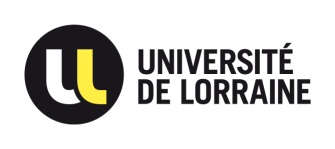 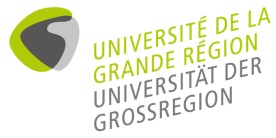 Attention : Le dépôt de candidature ne vaut pas acceptation. L’examen des candidatures est effectué sous réserve d’enveloppe financière disponible.Les étudiants inscrits dans un cursus transfrontalier et dont le déplacement s’inscrit dans le cadre du programme de formation et/ou ayant bénéficié d’un échange Erasmus et d’une bourse d’aide à la mobilité (régionale, Université Franco-Allemande ou autre) seront éligibles mais pas prioritaires.Lorsque l’ordonnateur est différent du responsable des créditsFORMULAIRE DE DEMANDE DE FINANCEMENT D’UN DÉPLACEMENT VALANT PROPOSITION ORDRE DE MISSION SI DEMANDE ACCEPTÉE Réservé aux étudiants inscrits à l’université de LorraineÀ envoyer à la Direction des Relations Internationales et Européennes (DRIE)- UniGR-  91 avenue de la Libération BP 454  54001 Nancy Cedex ou info-unigr@univ-lorraine.fr France ÉtrangerMISSIONNAIRENom Prénom :     Date de naissance :                                                             Tél. :                                                       Courriel :Adresse personnelle :Numéro de sécurité sociale :Nom de la formation actuellement suivie :Lieu de la formation :                                                                                  Niveau d’études : Êtes-vous inscrit à l’université de Lorraine en tant qu’étudiant Erasmus ? Oui NonAvez-vous déjà bénéficié d’une bourse Erasmus ? Oui pour un séjour en Allemagne, en Belgique ou au Luxembourg Oui pour un séjour hors Allemagne, Belgique et Luxembourg NonBénéficiez-vous d’une bourse d’aide à la mobilité (régionale, UFA ou autre), pour la mobilité faisant l’objet de la présente candidature ?  Oui. Nom et montant mensuel:  NonAvez-vous déjà bénéficié d’une bourse d’aide à la mobilité (régionale, UFA ou autre) ?  Oui. Nom et montant mensuel :  NonAvez-vous des candidatures de bourses d’aide à la mobilité, pour la mobilité faisant l’objet de la présente candidature ?	 Bourse régionale. Quelle région ? 	 Autres bourses. Nom et montant mensuel : LA MISSIONMotif(s) du déplacement :  Suivi d’un Élément de Cours (EC) voire d’une Unité d’Enseignement (UE) complète (avec ou sans crédits ECTS)Intitulé de l’EC / de l’UE : Enseignant responsable du cours / de l’UE :  Participation à une manifestation scientifique / pédagogique (colloque, conférence, université d’automne, etc.) organisée par une université partenaireIntitulé de la manifestation : Organisateur / Contact (nom et prénom) : Utilisation d’un équipement de recherche d’une université partenaire par un doctorant dans le cadre de sa thèseIntitulé du laboratoire : Intitulé de l’équipement :  Emprunt de fonds documentaires dans une université partenaireNom de la bibliothèque : Vous vous déplacez à :	 L’université de Liège 	 L’université du Luxembourg 	 L’université de Kaiserslautern	 L’université de la Sarre	 L’université de TrèvesMerci de préciser le lieu de départ :  Résidence administrative  Résidence familiale   Autre : Villes et pays si étrangerVilles et pays si étrangerDépartDépartArrivéeArrivéeDépartArrivéeDateHeureDateHeureTRANSPORT-HERBERGEMENTSNCF :   Oui            Non                                          Carte d’abonnement :                                         Véhicule personnel :    Oui            Non   Puissance fiscale : N° immatriculation : Si le missionnaire souhaite utiliser son véhicule personnel, il doit préalablement remplir une demande d’autorisation d’utilisation d’un véhicule personnel à laquelle sera jointe une copie de l’attestation d’assurance et de la carte grise (valable un an). Suite à la délibération des conseils d’administration de l’Université de Lorraine, le remboursement des frais de transport (train, véhicule personnel) s’effectuera sur la base d’un tarif forfaitaire (cf. Tableau Remboursement forfaitaire des frais de transport).           Hôtel :   Oui            Non        Dates :                                                                Nombre de nuitées à prendre en charge : Motif(s) de la demande d’hébergement : Suite à la délibération des conseils d’administration de l’Université de Lorraine, le remboursement des frais d’hébergement s’effectuera aux frais réels (sur présentation d’une facture) dans la limite des plafonds suivants (par nuitée) : Liège – 92.95 €Sarrebruck/Trèves/Kaiserslautern – 106.60 €Luxembourg – 112.45 €                                              PIECES Á RETOURNER AU RETOUR DE LA MISSIONAttestation de présence ainsi que la demande de remboursement des frais de déplacement avancés par le missionnaireJustificatifs des frais de déplacement : billets de train, tickets de bus, tickets de parking, facture d’essence,  facture nominative de l’hôtel, etc. (pièces originales)RIB Á                                      , le Signature de l’étudiant pour attestation de l'exécution de la mission, l'exactitude des renseignements fournis et demande de prise en charge dans le cadre du fonds de mobilité « Université de la Grande Région »Á                                      , le Signature du responsable de l’étudiant dans son université d’origine (directeur du laboratoire pour un doctorant), pour attestation que la mission n’est pas déjà prise en charge par l’établissementÁ                                      , le Signature du responsable des crédits (1)Á                                      , le Signature de l’ordonnateur ou son délégataireCADRE RESERVE AU SERVICE FINANCIER (si la demande de financement est acceptée)CCCFÉléments d’OTPDomaine fonctionnelN° OMTABLEAU DE REMBOURSEMENT FORFAITAIRE DES FRAIS DE TRANSPORT (si la demande de financement est acceptée)LiègeLuxembourgSarrebruckTrèvesKaiserslauternMetz132.60 € A/R(via Luxembourg - Tarif normal)21.60 € A/R(Tarif transfrontalier)Si A/R dans la journée22.40 € A/R(Tarif transfrontalier)Si A/R dans la journée70,20 € A/R(via Luxembourg  Tarif normal)74.40 € A/R(via Sarrebruck - Tarif normal)Metz132.60 € A/R(via Luxembourg - Tarif normal)33,40 € A/R(Tarif normal)Si A/R sur plusieurs jours35,60 € A/R(Tarif normal)Si A/R sur plusieurs jours70,20 € A/R(via Luxembourg  Tarif normal)74.40 € A/R(via Sarrebruck - Tarif normal)Nancy150.20 € A/R(via Luxembourg - Tarif normal)27.80 € A/R (Tarif transfrontalier)Si A/R dans la journée25.40 € A/R(Tarif transfrontalier)Si A/R dans la journée87,80 € A/R(via Luxembourg -   Tarif normal)98,00 € A/R (via Sarrebruck - normal)Nancy150.20 € A/R(via Luxembourg - Tarif normal)51,00€ A/R(Tarif normal)Si A/R sur plusieurs jours52,60 € A/R(Tarif normal)Si A/R sur plusieurs jours87,80 € A/R(via Luxembourg -   Tarif normal)98,00 € A/R (via Sarrebruck - normal)